ВСЕРОССИЙСКАЯ ПОЛИТИЧЕСКАЯ ПАРТИЯ «ЕДИНАЯ РОССИЯ»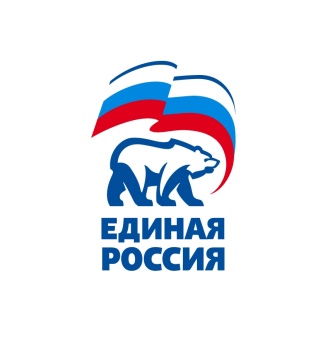 457200, Челябинская область, с.Варна, ул. Советская, д. 135/1, тел.: 8 (35142) 2-13-87, факс:  8 (35142) 2-13-87, E-mail: varna@eispolkom.ruВАРНЕНСКОЕ МЕСТНОЕ  ОТДЕЛЕНИЕМЕСТНЫЙ ПОЛИТИЧЕСКИЙ СОВЕТс.Варна                                                                                    «06» апреля 2018 г.РЕШЕНИЕ Организационного комитета по проведению предварительного голосования по кандидатурам для последующего выдвижения от Партии «ЕДИНАЯ РОССИЯ» кандидата на должность депутатаСовета депутатов Бородиновского сельского поселения по округу№2Об организации встреч	Заслушав информацию председателя   Организационного комитета О.В. Лященко, в соответствии с пунктом 4 статьи 24 Регламента по организации и проведению предварительного голосования по кандидатурам для последующего выдвижения от Партии «ЕДИНАЯ РОССИЯ» кандидатами на должность депутата  Совета депутатов Бородиновского сельского поселения по округу№2  решил:          1.Организовать проведение встреч для участников предварительного голосования       по      кандидатурам     для     последующего     выдвижения     от     Партии «ЕДИНАЯ РОССИЯ» кандидатами на должность депутата  Совета депутатов Бородиновского сельского поселения по округу№2  в количестве 1 встречи.	2. Определить место, дату, время проведения встречи, темы для обсуждения на встрече, ответственных за организацию встречи в соответствии с Приложением.	3.Настоящее решение разместить на официальном сайте администрации Варненского муниципального района в Информационно-телекоммуникационной сети «Интернет».	4.Контроль исполнения настоящего решения возложить на председателя организационного комитета О.В.Лященко.Председатель Организационного комитета                                                                         О.В. ЛященкоПриложение к Решению Организацинного комитетаот «06» апреля 2018 г.№ п/пМесто проведения Дата проведения Время проведенияТемадебатовОтветственный за организацию дебатовВарненской район с. Бородиновка  ул.Школьная,50Сельский дом культуры18.05.201815-00О.В.Лященко